DELO NA DALAJVOSledi spodnjim nalogam in zapiši ugotovitve. 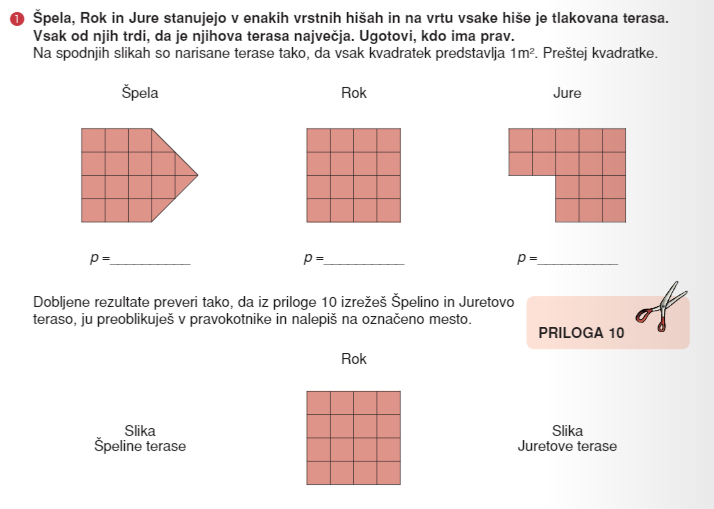 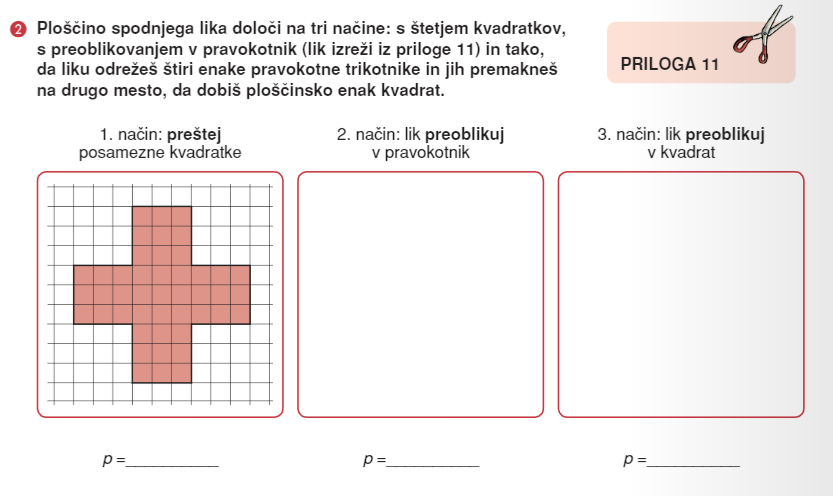 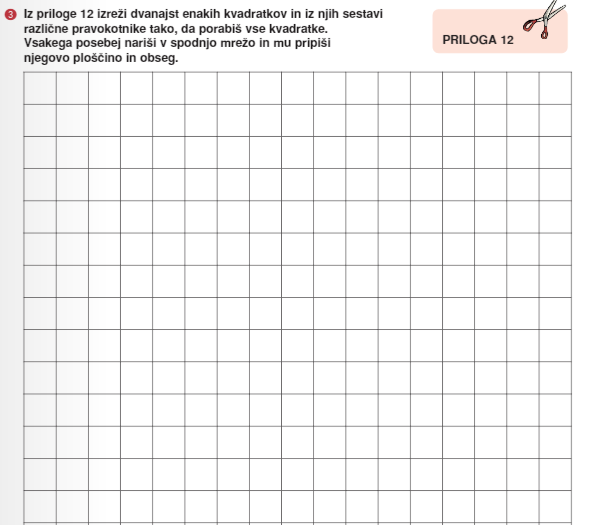 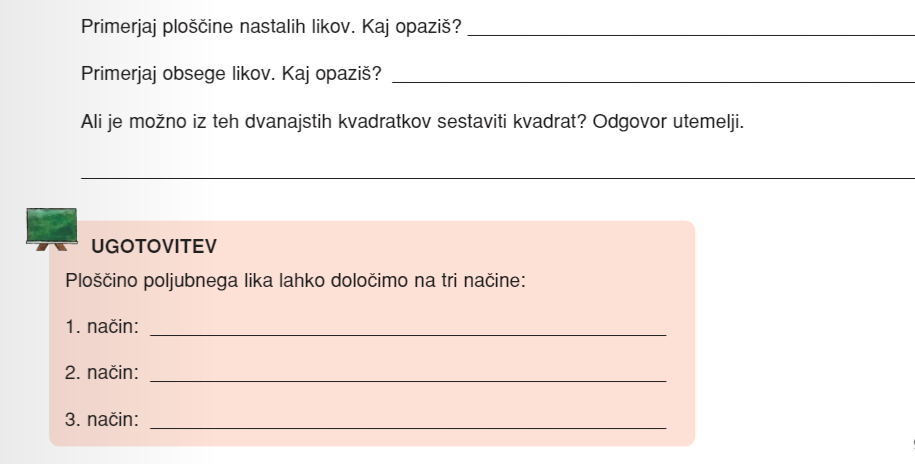 Priloge: 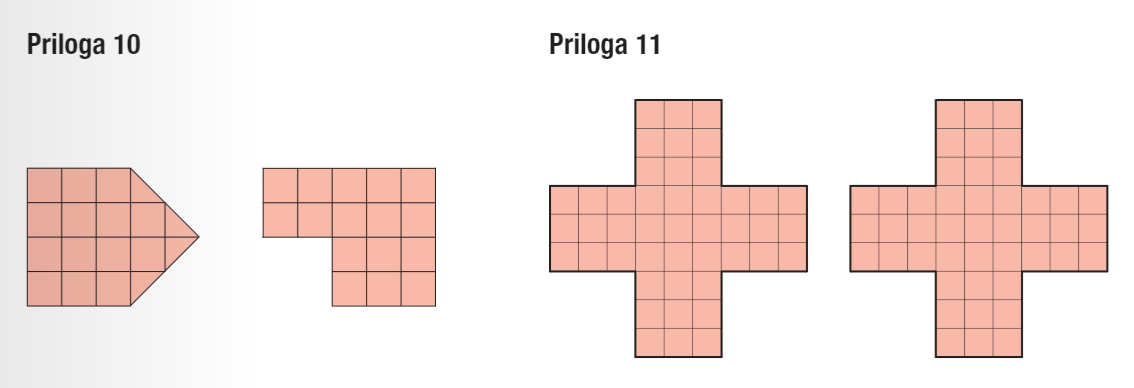 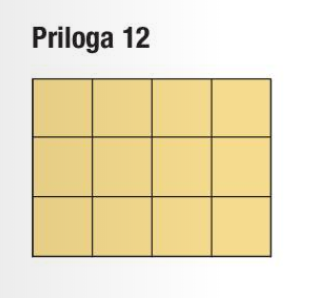 